OBRAZCI									(OBR-1)PONUDBA ŠT.  ___________ z dne ______SPLOŠNI PODATKI O PONUDNIKUOsebe, ki imajo v gospodarskem subjektu funkcijo člana upravnega, vodstvenega ali nadzornega organa tega gospodarskega subjekta mali ki imajo pooblastila za njegovo zastopanje  ali odločanje ali nadzor v njem**Ponudnik mora za vse te osebe v ponudbi priložiti pooblastilo za pridobitev potrdila iz kazenske evidence glede kaznivih dejanj iz 1. odstavka 75. člena ZJN-3NAČIN IZVAJANJA DEL Izjavljamo, da bomo prevzete pogodbene obveznosti opravili:Samostojno, brez podizvajalcevS partnerji v skupni ponudbi – priloga OBR-1AS podizvajalciIzjavljamo, da bomo sami izvedli _____% pogodbenih obveznosti, partner _____% pogodbenih obveznosti, podizvajalcem pa oddali _____% pogodbenih obveznosti. (izpolniti v primeru podizvajalcev) ZAVEZUJEMO SE, da bomo v skladu s pogoji te dokumentacije v zvezi z oddajo javnega naročila pravočasno sklenili pogodbe s podizvajalci. VELJAVNOST PONUDBE Ponudba je veljavna najmanj do _______. V primeru vloženega zahtevka za revizijo smo vezani na ponudbo do sklenitve pogodbe oziroma drugačne odločitve naročnika ali Državne revizijske komisije. ROK IZVEDBE DEL S pogodbenimi deli smo pripravljeni pričeti takoj po podpisu pogodbe in uvedbi v delo in jih dokončati v pogodbeno dogovorjenem roku v skladu s potrjenim finančnim in terminskim planom. V kolikor bomo izbrani kot najugodnejši ponudnik, bomo naročilo izvedli v roku _______ dni od uvedbe v delo.Izjavljamo, da priloge k ponudbi predstavljajo sestavni del naše ponudbe. Ime in naslov pooblaščenca v Republiki Sloveniji za vročitve______________________________________________________________________________________________________________________________________________        (izpolni ponudnik, ki ima sedež izven Republike Slovenije)Priloge: Sklenjena pogodba o skupni izvedbi del v primeru skupne ponudbeOpozorilo:Sestavni del tega obrazca so tudi sklenjen pravni akt o skupni izvedbi pogodbenih obveznosti v primeru skupne ponudbe.Če podpisnik ponudbe ni ista oseba kot zakoniti zastopnik ponudnika, mora predložiti veljavno pooblastilo /original ali notarsko overjeno kopijo pooblastila/										(OBR-1A)PODATKI O PARTNERJU                     PREVZETA DELA IN VREDNOST TEH DEL V skladu z razpisnimi pogoji in dokumentacijo v zvezi z oddajo javnega naročila bomo kot partner v skupni ponudbi izvedli naslednja dela:____________________________________________________________________________________________________________________________________________________________________________________________________, kar predstavlja _________% razpisanih del, v vrednosti ____________EUR brez DDV. Dokumentacije v zvezi z oddajo javnega naročila pravočasno sklenili pogodbe s podizvajalci. VODILNI POGODBENIK Vodilni pogodbenik je partner, ki prevzema največjo vrednost del. NAČIN IZVAJANJA DELIzjavljamo, da bomo kot partner v skupni ponudbi prevzete pogodbene obveznosti opravili:Samostojno, brez podizvajalcevS podizvajalciIzjavljamo, da bomo sami izvedli _____% pogodbenih obveznosti, podizvajalcem pa oddali ________% pogodbenih obveznosti. (izpolniti v primeru podizvajalcev) ZAVEZUJEMO SE, da bomo v skladu s pogoji te dokumentacije v zvezi z oddajo javnega naročila pravočasno sklenili pogodbe s podizvajalci. VELJAVNOST PONUDBE Ponudba je veljavna najmanj do ___________. V primeru vloženega zahtevka za revizijo smo vezani na ponudbo do sklenitve pogodbe oziroma drugačne odločitve naročnika ali Državne revizijske komisije. Izjavljamo, da priloge k ponudbi predstavljajo sestavni del naše ponudbe. OPOZORILO:Vsak partner v skupni ponudbi izpolni obrazec OBR-1Partner v skupni ponudbi mora z vodilnim partnerjem obvezno skleniti pogodbo o skupnem nastopanju kot zavezujoč pravni akt in mora biti priložen k ponudbi kot pogoj za popolno ponudbo.Če podpisnik ponudbe ni ista oseba kot zakoniti zastopnik ponudnika, mora predložiti veljavno pooblastilo 								                                                                                      (OBR-2)PONUDNIK_____________________________________________________      Podatki o podizvajalcih, ki jim bo ponudnik oddal posel v podizvajanjeKadar namerava ponudnik izvesti javno naročilo s podizvajalcem, ki zahteva neposredno plačilo v skladu s 94. členom ZJN-3 mora:glavni izvajalec v pogodbi pooblastiti naročnika, da na podlagi potrjenega računa oziroma situacije s strani glavnega izvajalca neposredno plačuje podizvajalcu,podizvajalec predloži soglasje, na podlagi katerega naročnik namesto ponudnika poravna podizvajalčevo terjatev do ponudnika,glavni izvajalec svojemu računu ali situaciji priloži račun ali situacijo podizvajalca, ki ga je predhodno potrdil. V primeru večjega števila podizvajalcev, se ta obrazec fotokopiraPodizvajalec mora tako kot ponudnik izpolnjevati vse pogoje določene v točki 3A, B in C dokumentacije v zvezi z oddajo javnega naročila. V nasprotnem primeru bo naročnik podizvajalca, ki ne izpolnjuje teh pogojev zavrnil. V primeru, da se po sklenitvi pogodbe o izvedbi javnega naročila zamenja podizvajalec, ali če ponudnik sklene pogodbo z novim podizvajalcem, mora ponudnik, ki je sklenil pogodbo z naročnikom, le-temu najkasneje v roku 5 dni po spremembi predložiti vso dokumentacijo, ki se jo zahteva v dokumentaciji v zvezi z oddajo javnega naročila. Kraj in datum:_____________________                                                                                 Ponudnik                                        Žig in podpis zakonitega zastopnika ali pooblaščene osebe 										(OBR-3)Ponudnik/partner__________________________________________________________  IZJAVA Izjavljamo, da bomo predmetno javno naročilo izvajal sami in na razpisanih delih ne bomo angažirali podizvajalcev. Seznanjeni smo z dejstvom, da v kolikor ponudnik ne bo priglasil vseh podizvajalcev, ima naročnik iz tega razloga pravico krivdno odpovedati sklenjeno pogodbo, če naknadno ugotovi, da ponudnik nastopa s podizvajalci ali s podizvajalci, ki jih ponudnik ni priglasil, čeprav je v času oddaje ponudbe podizvajalsko razmerje že potekalo. Naročnik ponudnike opozarja, na novejšo prakso prekrškovnega sodišča in  Državne revizijske komisije, ki vlaga obdolžilne predloge na pristojno sodišče iz razloga, ker je v primeru, da ponudnik ob oddaji ponudbe izjavi, da ne nastopa s podizvajalci, po sklenitvi pogodbe pa kot izvajalec priglasi podizvajalce,  storjen prekršek dajanja neresnične izjave po peti točki prvega odstavka 112. člena ZJN-3, za katerega je zagrožena tudi stranska sankcija izločitve iz postopka javnega naročanja. Zaradi navedenega se morajo ponudniki zavedati, da bo naročnik vsako nominacijo novega podizvajalca preveril z vidika dajanja lažnih izjav in v primeru, da se izkaže, da je podan zakonski dejanski stan prekrška, ustrezno ukrepal.Kraj in datum:_________________                                                   			PONUDNIK/PARTNER                      		        (žig in podpis zakonitega zastopnika oz. pooblaščene osebe)                                                                                      (OBR-4)ZAHTEVA PODIZVAJALCA ZA NEPOSREDNO PLAČILO___________________________________________________________________Za javno naročilo za »Ureditev Kidričeve ulice na območju med mestno hišo in Bevkovim trgom ter zunanjosti centra trajnostne mobilnosti v Novi Gorici« naročniku Mestni občini Nova Gorica, Trg Edvarda Kardelja 1, 5000 Nova Gorica dajemo zahtevo, na podlagi katere naj nam naročnik namesto glavnega izvajalca neposredno poravna plačilo terjatev do glavnega izvajalca. OPOMBE: Obrazec je potrebno izpolniti in predložiti le v primeru, da podizvajalec v skladu z določili 94. člena ZJN-3 zahteva neposredno plačilo. Le v tem primeru se šteje, da je neposredno plačilo podizvajalcem obvezno v skladu s tem zakonom in obveznosti zavezuje naročnika in glavnega izvajalca. V primeru večjega števila podizvajalcev se ta obrazec fotokopira. Kraj in datum:______________________                                                                              PODIZVAJALEC                                   (žig in podpis  zakonitega zastopnika oz. pooblaščene osebe)                                                                                        (OBR-5)	Ločeno izpolnijo ponudnik, partner in podizvajalecPonudnik________________________________________________________________oz. partner______________________________________________________________oz. podizvajalec______________________________________________________________IZJAVA Ponudnika/partnerja/podizvajalca o izpolnjevanju in sprejemanju pogojev za izvedbo javnega naročilaV zvezi z javnim naročilom za »Ureditev Kidričeve ulice na območju med mestno hišo in Bevkovim trgom ter zunanjosti centra trajnostne mobilnosti v Novi Gorici«    IZJAVLJAMO:da nismo kršili obveznosti v zvezi z izpolnjevanjem veljavne obveznosti na področju okoljskega, socialnega in delovnega prava, ki so določene v pravu Evropske unije, predpisih, ki veljajo v republiki Sloveniji, kolektivnih pogodbah ali predpisih mednarodnega okoljskega, socialnega in delovnega prava,da nad nami ni začet postopek zaradi insolventnosti ali prisilnega prenehanja po zakonu, ki ureja postopek zaradi insolventnosti in prisilnega prenehanja, ali postopek likvidacije po zakonu, ki ureja gospodarske družbe, ter da naša sredstva ali poslovanje upravlja upravitelj ali sodišče, ter da naše poslovne dejavnosti začasno ustavljene, ter da se v skladu s predpisi druge države nad nami ni začel postopek ali pa nastal položaj z enakimi pravnimi posledicami;da nismo zagrešili hujše kršitve poklicnih pravil, zaradi česar je omajana naša integriteta;da nismo z drugimi gospodarskimi subjekti sklenili dogovora, katerega cilj ali učinek je preprečevati, omejevati ali izkrivljati konkurenco;da v zvezi z nami ni podano nasprotje interesov iz tretjega odstavka 91. člena ZJN-3 – v nasprotnem primeru se zavezujemo o tem nemudoma pisno obvestiti naročnika;da nismo predhodno sodelovali pri pripravi postopka javnega naročanja - v nasprotnem primeru se zavezujemo o tem nemudoma pisno obvestiti naročnika;da se pri prejšnji pogodbi o izvedbi javnega naročila ali prejšnji koncesijski pogodbi, sklenjeni z naročnikom, niso pokazale precejšnje ali stalne pomanjkljivosti pri izpolnjevanju ključne obveznosti, zaradi česar je naročnik predčasno odstopil od prejšnjega naročila oziroma pogodbe ali uveljavljal odškodnino ali so bile izvedene druge primerljive sankcije;da nismo dajali resnih zavajajočih razlag pri dajanju informacij, zahtevanih zaradi preverjanja obstoja razlogov za izključitev ali izpolnjevanja pogojev za sodelovanje, da smo te informacije razkrili in smo predložili dokazila, ki se zahtevajo v skladu z 79. členom ZJN-3;da nismo poskusili neupravičeno vplivati na odločanje naročnika ali pridobiti zaupne informacije, zaradi katerih bi lahko imel neupravičeno prednost v postopku javnega naročanja, ali iz malomarnosti predložili zavajajoče informacije, ki bi lahko pomembno vplivale na odločitev o izključitvi, izboru ali oddaji javnega naročila.Kraj in datum:________________________							 PONUDNIK/PARTNER/PODIZVAJALEC:			                    (žig in podpis zakonitega zastopnika/pooblaščene osebe)-                                                                                       (OBR-6)Ponudnik________________________________________________________________IZJAVA O PREDLOŽITVI DODATNIH POJASNIL V ZVEZI Z DOKUMENTACIJO V ZVEZI Z ODDAJO JAVNEGA NAROČILAIzjavljamo, da:Smo upoštevali vsa dodatna pojasnila v zvezi z dokumentacijo v zvezi z oddajo javnega naročila, posredovano preko Portala javnih naročil, ki postanejo del dokumentacije v zvezi z oddajo javnega naročila;Kraj in datum:______________________                                                                              PONUDNIK                                  (žig in podpis  zakonitega zastopnika oz. pooblaščene osebe)                                                                                           (OBR-7)Podizvajalec: ________________________________ PODATKI O PODIZVAJALCU (navedite poln naziv firme, točen naslov sedeža)Naziv podizvajalca  _________________________________________________________Sedež  ___________________________________________________________________Matična številka   ___________________________________________Davčna številka   ___________________________________________Zakoniti zastopniki __________________________________________________________________________________________________________________________________Številka transakcijskega računa, na katerega bo naročnik podizvajalcu plačeval izvršena dela _________________________________pri banki _____________________________Dela, ki jih prevzema podizvajalec: _________________________________________________________________________Rok izvedbe del: ___________________________________________________________Kraj izvedbe del: ___________________________________________________________Predviden termin izvajanja ____________________________________________________________________________________________________________________________Količina del / v odstotku:__ ___________________________________________________Vrednost podizvajalskega dela v EUR na dan oddaje ponudbe del, ki jih prevzema podizvajalec:_____________________________ EUR brez DDV_____________________________ EUR DDV-ja_____________________________ EUR z DDVDatum in kraj:  _________________ PODIZVAJALEC	(žig in podpis  zakonitega zastopnika oz. pooblaščene osebe) OPOZORILOObrazec 7 izpolni vsak podizvajalec posebej Izbrani ponudnik mora z dejanskim podizvajalcem skleniti pogodbo, s katero se uredi obveznosti in pravice, povezane s predmetom javnega naročanja.                                                                                             (OBR-8)Ponudnik ____________________________________                 ____________________________________P O O B L A S T I L OPooblaščamo naročnika, da na podlagi potrjenega računa neposredno plačuje podizvajalcem, ki smo jih navedli v OBR-1A IN OBR-2 in zanje priložil podatke OBR-7 ter zahtevo za neposredno plačilo OBR-4. To pooblastilo je sestavni del in priloga ponudbe, s katero se prijavljamo na javni razpis za »Ureditev Kidričeve ulice na območju med mestno hišo in Bevkovim trgom ter zunanjosti centra trajnostne mobilnosti v Novi Gorici«Kraj in datum:______________________                                                                              PONUDNIK                                  (žig in podpis  zakonitega zastopnika oz. pooblaščene osebe)                                                                                           (OBR-9)SOGLASJE  PODIZVAJALCA                                                                               Podizvajalec _____________________________________________________________Soglašam, da naročnik naše terjatve do izvajalca (ponudnika), ki bodo izhajale iz opravljenega dela, plačuje neposredno na naš TRR št. _____________________________pri banki______________________________________na podlagi izstavljenih računov, ki jih bo predhodno potrdil izvajalec in bodo priloga računu, ki ga bo naročniku izstavil izvajalec.Kraj in datum:_______________________________						                           PODIZVAJALEC:				    (žig in podpis odgovorne osebe podizvajalca)Opozorilo:Vsak podizvajalec ločeno izpolni ta obrazec.                                                                                        (OBR-10)REFERENCE PONUDNIKAPonudnik_________________________________IZJAVAIzjavljamo, da smo v zadnjih petih letih od dneva objave predmetnega naročila izvedli naslednja dela, za naslednje naročnike: Ponudnik mora kot obvezni pogoj predložiti najmanj eno (1) referenco izvedbe zunanje ureditve ali prometnice (cesta, kolesarska pot) v obdobju zadnjih petih let od objave tega naročila v skupni vrednosti 100.000,00 EUR brez DDV. Za datum dokončanja se smatra datum, ko je podpisan zapisnik o prevzemu del. Reference so pogoj za sodelovanje v postopku JN. Velja potrdilo iz katerega so jasno razvidni zahtevani podatki. Kraj in datum: 							PONUDNIK				(žig in podpis zakonitega zastopnika oz. poobl.osebe)                                                                                          (OBR-11)P O T R D I L ONaročnik___________________________________________________________________Odgovorna oseba naročnika___________________________________________________Telefon odgovorne osebe naročnika_____________________________________________Pod kazensko in materialno  odgovornostjo izjavljamo, da je izvajalec_________________________________________________ v letu __________________________________________________ izvedel zunanjo ureditev ali prometnico (cesta, kolesarska pot) v vrednosti _____________________ EUR (brez DDV)                   SPOŠTOVANJE ROKA IZVEDBEPotrjujemo, da je izvajalec izvedel navedena pogodbena dela v pogodbenem roku, kvalitetno, v skladu z določili pogodbe in da nismo zaračunali pogodbene kazni. Kraj in datum: ____________________OPOZORILO: Naročnik bo preverjal reference tudi osebno pri naročniku, če bo to smatral za potrebno. IZPOLNI SE TOLIKO OBRAZCEV, KOT JE BILO IZVEDENIH DEL –         								PONUDNIK:				       (žig in podpis zakonitega zastopnika oz. poobl. osebe)                                                                                         (OBR-12)SEZNAM PRIGLAŠENEGA KADRAV zvezi z javnim naročilom »Ureditev Kidričeve ulice na območju med mestno hišo in Bevkovim trgom ter zunanjosti centra trajnostne mobilnosti v Novi Gorici« izjavljamo, da: Na funkcijo vodje del, priglašamo naslednji kader :Ime:______________________________Priimek:___________________________Delodajalec strokovnega kadra:___________________________________Vrsta, izdajatelj, številka in datum izdaje izkaza o ustrezni poklicni kvalifikaciji za navedeno funkcijo  ___________________________________________št: __________________________izdajatelj: _________________________datum: ________Vpisan v Imenik aktivnih vodij del pri IZS (VZ)Žig ali identifikacijska številka: ___________________*Izjava: Izjavljamo, da navedena oseba izpolnjuje predpisane pogoje za vpis v imenik IZS. Če bomo izbrani, bomo pred podpisom pogodbe predložili dokazilo o vpisu. Predložiti mora najmanj eno (1) referenco, kjer je bil imenovan kot vodja gradbenih del pri izvedbi zunanje ureditve ali prometnice (cesta, kolesarska pot) v obdobju zadnjih petih let od objave tega naročila v skupni vrednosti 100.000,00 EUR brez DDV. Za datum dokončanja se smatra datum, ko je podpisan zapisnik o prevzemu del. *izjava velja za primer, ko navedeni vodja ob oddaji ponudbe še ni vpisan v imenik pristojne zbornice, izpolnjuje pa pogoje za vpis                                                                                         (OBR-13)PRIGLAŠENI KADER Naročnik___________________________________________________________________Odgovorna oseba naročnika___________________________________________________Telefon odgovorne osebe naročnika_____________________________________________Pod kazensko in materialno  odgovornostjo izjavljamo, da je vodja del (ustrezno označiti) bil imenovan kot odgovorni vodja del/vodja gradnje v letu _________kjer se je izvajala zunanja ureditev ali prometnica (cesta, kolesarska steza) v vrednosti ______________________EUR (brez DDV)                    SPOŠTOVANJE ROKA IZVEDBEPotrjujemo, da je odgovorni vodja del/ vodja  gradnje delo opravil po predpisih stroke, pravočasno, skladno s  pogodbo in da nismo zaračunali pogodbene kazni. Kraj in datum: ____________________OPOZORILO: Naročnik bo preverjal reference tudi osebno pri naročniku, če bo to smatral za potrebno. IZPOLNI SE TOLIKO OBRAZCEV, KOT JE BILO IZVEDENIH DEL         								PONUDNIK:				       (žig in podpis zakonitega zastopnika oz. poobl. osebe)                                                                                      (OBR-14)IZJAVA PONUDNIKA, DA BO PRISKRBEL FINANČNO ZAVAROVANJE ZA DOBRO IZVEDBO POGODBENIH OBVEZNOSTIKraj in datum: Upravičenec: Mestna občina Nova Gorica, Trg Edvarda Kardelja 1, Nova GoricaIZJAVLJAMOda bomo, v kolikor bomo izbrani na javnem razpisu za izbiro izvajalca za »Ureditev Kidričeve ulice na območju med mestno hišo in Bevkovim trgom ter zunanjosti centra trajnostne mobilnosti v Novi Gorici» kot najugodnejši, priskrbeli nepreklicno in brezpogojno finančno zavarovanje za dobro izvedbo pogodbenih obveznosti v višini  ________ € (10 % od pogodbene vrednosti z DDV), plačljivo na prvi poziv v skladu z vzorcem finančnega zavarovanja iz dokumentacije v zvezi z oddajo javnega naročila.PONUDNIK:				       (žig in podpis zakonitega zastopnika oz. poobl. osebe)                                                                                         (OBR-15)VZOREC FINANČNEGA ZAVAROVANJA ZA DOBRO IZVEDBO POGODBENIH OBVEZNOSTI Obrazec zavarovanja za dobro izvedbo pogodbenih obveznosti po EPGP-758Glava s podatki o garantu (zavarovalnici/banki) ali SWIFT ključZa:      Mestna občina Nova Gorica, Trg Edvarda Kardelja 1, 5000 Nova GoricaDatum:       (vpiše se datum izdaje)VRSTA ZAVAROVANJA: kavcijsko zavarovanje/bančna garancija)ŠTEVILKA:       (vpiše se številka zavarovanja)GARANT:       (vpiše se ime in naslov zavarovalnice/banke v kraju izdaje)NAROČNIK:       (vpiše se ime in naslov naročnika zavarovanja, tj. v postopku javnega naročanja izbranega ponudnika)UPRAVIČENEC: Mestna občina Nova Gorica, Trg Edvarda Kardelja 1, 5000 Nova GoricaOSNOVNI POSEL: obveznost naročnika zavarovanja iz pogodbe št.       z dne       (vpiše se številko in datum pogodbe o izvedbi javnega naročila, sklenjene na podlagi postopka z oznako XXXXXX) za »Ureditev Kidričeve ulice na območju med mestno hišo in Bevkovim trgom ter zunanjosti centra trajnostne mobilnosti v Novi Gorici«ZNESEK IN VALUTA:       (10% vrednosti ponudbe z DDV)LISTINE, KI JIH JE POLEG IZJAVE TREBA PRILOŽITI ZAHTEVI ZA PLAČILO IN SE IZRECNO ZAHTEVAJO V SPODNJEM BESEDILU: nobenaJEZIK V ZAHTEVANIH LISTINAH: slovenskiOBLIKA PREDLOŽITVE: v papirni obliki s priporočeno pošto ali katerokoli obliko hitre pošte ali v elektronski obliki po SWIFT sistemu na naslov       (navede se SWIFT naslova garanta)KRAJ PREDLOŽITVE:       (garant vpiše naslov podružnice, kjer se opravi predložitev papirnih listin, ali elektronski naslov za predložitev v elektronski obliki, kot na primer garantov SWIFT naslov) Ne glede na navedeno, se predložitev papirnih listin lahko opravi v katerikoli podružnici garanta na območju Republike Slovenije. DATUM VELJAVNOSTI: Ta garancija velja vsaj še 30 dni od datuma dokončanja pogodbenih del. Po poteku navedenega roka garancija ne velja več in naša obveznost avtomatično ugasne, ne glede na to, ali je garancija vrnjenaSTRANKA, KI JE DOLŽNA PLAČATI STROŠKE:       (vpiše se ime naročnika zavarovanja, tj. v postopku javnega naročanja izbranega ponudnika)Kot garant se s tem zavarovanjem nepreklicno zavezujemo, da bomo upravičencu izplačali katerikoli znesek do višine zneska zavarovanja, ko upravičenec predloži ustrezno zahtevo za plačilo v zgoraj navedeni obliki predložitve, podpisano s strani pooblaščenega(-ih) podpisnika(-ov), skupaj z drugimi listinami, če so zgoraj naštete, ter v vsakem primeru skupaj z izjavo upravičenca, ki je bodisi vključena v samo besedilo zahteve za plačilo bodisi na ločeni podpisani listini, ki je priložena zahtevi za plačilo ali se nanjo sklicuje, in v kateri je navedeno, v kakšnem smislu naročnik zavarovanja ni izpolnil svojih obveznosti iz osnovnega posla.Katerokoli zahtevo za plačilo po tem zavarovanju moramo prejeti na datum veljavnosti zavarovanja ali pred njim v zgoraj navedenem kraju predložitve.Morebitne spore v zvezi s tem zavarovanjem rešuje stvarno pristojno sodišče v Novi Gorici po slovenskem pravu.Za to zavarovanje veljajo Enotna pravila za garancije na poziv (EPGP) revizija iz leta 2010, izdana pri MTZ pod št. 758.								     garant									(žig in podpis)                                                                                          (OBR-16)IZJAVA PONUDNIKA, DA BO PRISKRBEL FINANČNO ZAVAROVANJE ZA ODPRAVO NAPAK V GARANCIJSKI DOBIKraj in datum: Upravičenec: Mestna občina Nova Gorica, Trg Edvarda Kardelja 1, Nova GoricaIZJAVLJAMOda bomo, v kolikor bomo izbrani na javnem razpisu za izbiro izvajalca za »Ureditev Kidričeve ulice na območju med mestno hišo in Bevkovim trgom ter zunanjosti centra trajnostne mobilnosti v Novi Gorici«, kot najugodnejši ponudnik, priskrbeli nepreklicno in brezpogojno finančno zavarovanje za odpravo napak v garancijskem roku, plačljivo na prvi poziv v vrednosti 5% od vrednosti pogodbe z DDV, v skladu z vzorcem finančnega zavarovanja iz dokumentacije v zvezi z oddajo javnega naročila.PONUDNIK:				       (žig in podpis zakonitega zastopnika oz. poobl. osebe)                                                                                       (OBR-17)VZOREC FINANČNEGA ZAVAROVANJA ZA ODPRAVO NAPAK V GARANCIJSKEM ROKUObrazec zavarovanje za odpravo napak v garancijskem roku po EPGP-758 Glava s podatki o garantu (zavarovalnici/banki) ali SWIFT ključZa: Mestna občina Nova Gorica, Trg Edvarda Kardelja 1, 5000 Nova Gorica Datum:       (vpiše se datum izdaje)VRSTA ZAVAROVANJA: (kavcijsko zavarovanje/bančna garancija)ŠTEVILKA:       (vpiše se številka zavarovanja)GARANT:       (vpiše se ime in naslov zavarovalnice/banke v kraju izdaje)NAROČNIK:       (vpiše se ime in naslov naročnika zavarovanja, tj. v postopku javnega naročanja izbranega ponudnika)UPRAVIČENEC: Mestna občina Nova Gorica, Trg Edvarda Kardelja 1, 5000 Nova Gorica OSNOVNI POSEL: obveznost naročnika zavarovanja za odpravo napak v garancijskem roku, ki izhaja iz pogodbe št.       z dne       (vpiše se številko in datum pogodbe o izvedbi javnega naročila, sklenjene na podlagi postopka z oznako XXXXXX) za »Ureditev Kidričeve ulice na območju med mestno hišo in Bevkovim trgom ter zunanjosti centra trajnostne mobilnosti v Novi Gorici«ZNESEK  IN VALUTA:       (vpiše se najvišji znesek s številko in besedo ter valuta)LISTINE, KI JIH JE POLEG IZJAVE TREBA PRILOŽITI ZAHTEVI ZA PLAČILO IN SE IZRECNO ZAHTEVAJO V SPODNJEM BESEDILU: nobenaJEZIK V ZAHTEVANIH LISTINAH: slovenskiOBLIKA PREDLOŽITVE: v papirni obliki s priporočeno pošto ali katerokoli obliko hitre pošte ali v elektronski obliki po SWIFT sistemu na naslov       (navede se SWIFT naslova garanta)KRAJ PREDLOŽITVE:       (garant vpiše naslov podružnice, kjer se opravi predložitev papirnih listin, ali elektronski naslov za predložitev v elektronski obliki, kot na primer garantov SWIFT naslov) Ne glede na navedeno, se predložitev papirnih listin lahko opravi v katerikoli podružnici garanta na območju Republike Slovenije.DATUM VELJAVNOSTI: Ta garancija velja še 30 dni po pogodbeno dogovorjenem garancijskem roku. Po poteku navedenega roka garancija ne velja več in naša obveznost avtomatično ugasne, ne glede na to, ali je garancija vrnjena.STRANKA, KI JE DOLŽNA PLAČATI STROŠKE:       (vpiše se ime naročnika zavarovanja, tj. v postopku javnega naročanja izbranega ponudnika)Kot garant se s tem zavarovanjem nepreklicno zavezujemo, da bomo upravičencu izplačali katerikoli znesek do višine zneska zavarovanja, ko upravičenec predloži ustrezno zahtevo za plačilo v zgoraj navedeni obliki predložitve, podpisano s strani pooblaščenega(-ih) podpisnika(-ov), skupaj z drugimi listinami, če so zgoraj naštete, ter v vsakem primeru skupaj z izjavo upravičenca, ki je bodisi vključena v samo besedilo zahteve za plačilo bodisi na ločeni podpisani listini, ki je priložena zahtevi za plačilo ali se nanjo sklicuje, in v kateri je navedeno, v kakšnem smislu naročnik zavarovanja po prejemu poziva za odpravo napak v pogodbenem roku ni izpolnil svojih obveznosti iz osnovnega posla.Katerokoli zahtevo za plačilo po tem zavarovanju moramo prejeti na datum veljavnosti zavarovanja ali pred njim v zgoraj navedenem kraju predložitve.Morebitne spore v zvezi s tem zavarovanjem rešuje stvarno pristojno sodišče v Novi Gorici po slovenskem pravu.Za to zavarovanje veljajo Enotna pravila za garancije na poziv (EPGP) revizija iz leta 2010, izdana pri MTZ pod št. 758.								      garant									(žig in podpis)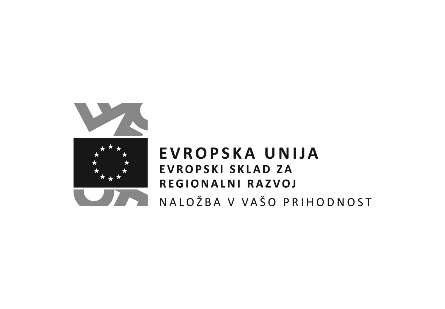 VZOREC POGODBE                                                     (OBR-18)                                                                                      (OBR-19)IZJAVA PONUDNIKA O IZPOLNJEVANJU OKOLJSKIH ZAHTEV V zvezi z javnim naročilom za Ureditev Kidričeve ulice na območju med mestno hišo in Bevkovim trgom ter zunanjosti centra trajnostne mobilnosti v Novi Gorici, da je ponudba skladna z zahtevami, ki jo določa Uredba o zelenem javnem naročanju (Uradni list RS, št.: 51/17), in sicer:da se recikliran asfaltni granulat (rezkanec), ki je nastal ob prenovi te ceste ali je iz drugega vira, uporabi prioritetno za proizvodnjo novih bituminiziranih zmesi, podredno pa zlasti za plasti, stabilizirane s hidravličnim ali bitumenskim vezivom, tampon (vključno z bankinami), posteljico, nasipe ter zasipe in sicer v količini, ki je potrebna.PONUDNIK:				       (žig in podpis zakonitega zastopnika oz. poobl. osebe)                                                                                  (OBR-20)IZJAVA________________________________________________________________________ ________________________________________________________________________ /ime in sedež izbranega ponudnika/ partnerja)V skladu z določilom 6. odst. 14. člena Zakona o integriteti in preprečevanju korupcije (ZlntPK, Ur. list RS, št. 45/10, 26/11 in 43/11)izjavljamoda je naša lastniška sestava sledeča (opomba: če ste delniška družba, vpišite samo osebo, ki poseduje vsaj 5% lastniški delež, v ostalih primerih vpišite vse lastnike):1. Udeležba fizičnih oseb v lastniški strukturi (vključno s tihimi družbeniki2. Udeležba pravnih oseb v lastniški strukturi (vključno s tihimi družbeniki3. Izjavljamo, da se za naslednje gospodarske subjekte šteje, da imajo na relaciji do nas položaj povezane osebe (če takih oseb ni, pustite prazno rubriko):Lažna izjava oziroma neresnični podatki o navedenih dejstvih imajo za posledico ničnost pogodbe.Datum:                                                                     Žig  in podpis ponudnika/partnerjaOpomba: Izbrani ponudnik lahko dostavi tudi uradne podatke o udeležbi fizičnih in pravnih oseb v lastništvu ponudnika.                                                                                      (OBR-21)POOBLASTILO GOSPODARSKEGA SUBJEKTA ZA PRIDOBITEV OSEBNIH PODATKOVDovoljujemo naročniku, da lahko za namene javnega naročila po odprtem postopku »Ureditev Kidričeve ulice na območju med mestno hišo in Bevkovim trgom ter zunanjosti centra trajnostne mobilnosti v Novi Gorici«, pridobi podatke iz kazenske evidence in podatke iz drugih uradnih evidenc za vse v lastni izjavi navedene podatke, ki se nanašajo na gospodarski subjektKraj in datum_____________________                                                                   PONUDNIK/PARTNER/PODIZVAJALEC   (žig in podpis  zakonitega zastopnika)									(OBR-22)			POOBLASTILO OSEBE, KI JE ČLANICA UPRAVNEGA, VODSTVENEGA ALI NADZORNEGA ORGANA GOSPODARSKEGA SUBJEKTA ALI KI IMA POOBLASTILA ZA NJEGOVO ZASTOPANJE ALI ODLOČANJE ALI NADZOR V NJEM ZA PRIDOBITEV OSEBNIH PODATKOVPOOBLASTITELJ,Ime in priimek______________________________________________________________,Ki ima v gospodarskem subjektu _______________________________________________,Matična številka gospodarskega subjekta________________________________________,Funkcijo osebe članice upravnega, vodstvenega ali nadzornega organa tega gospodarskega subjekta ali ki ima pooblastila za njegovo zastopanje ali odločanje ali nadzor v njem, v zvezi z javnim naročilom »Ureditev Kidričeve ulice na območju med mestno hišo in Bevkovim trgom ter zunanjosti centra trajnostne mobilnosti v Novi Gorici«, izjavljam, da naročniku Mestni občini Nova Gorica, Trg Edvarda Kardelja 1, Nova Gorica dajem pooblastilo skladno s 77. členom ZJN- z 22. členom Zakona o varstvu osebnih podatkov, da za potrebe izvedbe javnega naročila, pridobi podatke, da mi ni izrečena pravnomočna sodba, ki ima elemente kaznivih dejanj, ki so opredeljena v 1. odstavku 75. člena ZJN-3. *Obrazec je potrebno izpolniti in predložiti za vse osebe članice upravnega, vodstvenega ali nadzornega organa tega gospodarskega subjekta ali ki ima pooblastila za njegovo zastopanje ali odločanje ali nadzor v njem. Obrazec mora podpisati oseba članica upravnega, vodstvenega ali nadzornega organa tega gospodarskega subjekta ali ki ima pooblastila za njegovo zastopanje ali odločanje ali nadzor v njem, na katero se izjava nanaša. Kraj in datum: 								POBLASTITELJ                                                                           ime in priimek pooblastitelja in podpisNaziv Naslov in sedež Odgovorna oseba za podpis pogodbeKontaktna oseba pooblaščena za tolmačenje ponudbeTelefon in telefax kontaktne osebetel. št.:			faks št.:E-mailTransakcijski računiTransakcijski računiTransakcijski računiTransakcijski računiMatična številka Pristojni davčni uradID številka za DDVGospodarski subjekt sodi med MSP, kot je opredeljeno v Priporočilu Komisje 2003/361/ESIme in priimek osebeFunkcijaDatum:Žig:Podpis:Naziv Naslov in sedež Odgovorna oseba za podpis pogodbeKontaktna osebaTelefon in telefax kontaktne osebetel. št.:			faks št.:E-mailTransakcijski računi Transakcijski računi Transakcijski računi Transakcijski računi Matična številka ID številka za DDVNaziv Naslov in sedež Odgovorna oseba za podpis pogodbeKontaktna oseba pooblaščena za tolmačenje ponudbeTelefon in telefax kontaktne osebetel. št.:			faks št.:E-mailTransakcijski računiTransakcijski računiTransakcijski računiTransakcijski računiMatična številka Pristojni davčni uradID številka za DDVDatum:Žig:Podpis:Podizvajalec(naziv, polni naslov)Vsaka vrsta del, ki jih bo izvedelpodizvajalec oz. dobavljenega materiala Vrednost del v EUR-brez DDV123456Zap.št.Naročnik izvedbe Predmet  referencDatum dokončanja1.2.3.Zap.št.Naročnik izvedbe Predmet  referencDatum dokončanja1.2.Datum:Žig:Podpis:MESTNA OBČINA NOVA GORICA, Trg Edvarda Kardelja 1, 5000 Nova Gorica, ki jo zastopa župan dr. Klemen Miklavič, matična številka: 5881773000, davčna številka: SI53055730 v nadaljnjem besedilu: naročnikinv nadaljnjem besedilu: izvajalecmatična številka:ID za DDV: sklepata naslednjo GRADBENO POGODBO ZA »ureditev Kidričeve ulice na območju med mestno hišo in Bevkovim trgom ter zunanjosti Centra trajnostne mobilnost v Novi Gorici« UVODNE DOLOČBEčlenPogodbeni stranki ugotavljata:se investicija izvaja v okviru operacije »Kolesarsko omrežje Nove Gorice«;se operacija izvaja v okviru Operativnega programa izvajanja Evropske kohezijske politike za obdobje 2014-2020, Prednostne naložbe 4.4: Spodbujanje nizkoogljičnih strategij za vse vrste območij, zlasti za urbana območja, vključno s spodbujanjem trajnostne multimodalne urbane mobilnosti in ustreznimi omilitvenimi prilagoditvenimi ukrepi;je naročnik izvedel javno naročilo za »ureditev Kidričeve ulice na območju med mestno hišo in Bevkovim trgom ter zunanjosti Centra trajnostne mobilnost v Novi Gorici«, ki je bilo objavljeno na Portalu javnih naročil, dne ______, pod številko objave _______,- je bil izvajalec izbran kot najugodnejši ponudnik za dela, ki so predmet pogodbe, v postopku javnega naročila ………………….;- je naročnik, skladno z Navodilom Mestne občine Nova Gorica o evidentiranju naročilnic, pogodb in sklepov župana, izdal zahtevek za izdajo pogodbe številka …………………………..;- so sredstva za izvedbo pogodbe zagotovljena na proračunski postavki številka 07301 Vzpostavljanje povezanega kolesarskega omrežja Nova Gorica,- da izvajalec ni subjekt, za katerega bi, skladno s 35. členom Zakona o integriteti in preprečevanju korupcije (Uradni list RS, št. 69/11 – UPB2) za Mestno občino Nova Gorica, veljala omejitev poslovanja.PREDMET POGODBE2. členS to pogodbo naročnik naroča, izvajalec pa prevzema v izvedbo ureditev Kidričeve ulice na območju med mestno hišo in Bevkovim trgov ter zunanjosti Centra trajnostne mobilnost v Novi Gorici, skladno s: projektno dokumentacijo PZI Kidričeva ulica na območju med mestno hišo in Bevkovim trgom v Novi Gorici št. 647/20, z dne avgust 2020;projektno dokumentacijo PZI center trajnostne mobilnosti – zunanjost št. 3/2020 z dne marec 2020; dokumentacijo v zvezi z oddajo javnega naročila št… z dne…..;ponudbo izvajalca št. …. z dne ……. ter ponudbenega predračuna. Vsa dokumentacija iz prejšnjega odstavka tega člena je sestavni del te pogodbe.3. členIzvajalec se zavezuje, da bo pogodbena dela, to je gradbena dela, izvedel kakovostno in s skrbnostjo strokovnjaka, v obsegu, kot je razvidno iz izvajalčeve ponudbe št. …………z dne ………………..4. členIzvajalec bo dela izvedel na osnovi dokumentacije iz 2. člena te pogodbe ter: pisnega tolmačenja nadzornika in vodje projekta v primeru nejasnosti;zakonov in predpisov s področja graditve objektov, varstva pri delu in varstva pred požarom, tehničnih predpisov, normativov in standardov, ki urejajo izvajanje pogodbenih del.VREDNOST POGODBENIH DEL5. členCena pogodbenih del je dogovorjena na osnovi ponudbe izvajalca št …………… z dne …………………. v potrjeni in sprejeti predračunski vrednosti, ki znaša:z besedo: ………………………………..V pogodbeni vrednosti del so vključeni vsi stroški izvajalca, potrebni za izvedbo vseh del po tej pogodbi tako, da so cene na enoto fiksne in nespremenljive do zaključka in uspešnega prevzema pogodbenih del, ne glede na spremenjene okoliščine predmetne investicije.. Opravljena dela se obračunajo na osnovi dejansko izvedenih količin in ponudbenih cen. Dodatnih in nujnih nepredvidenih del se ne izvaja brez pisnega naročila naročnika. V pogodbeni vrednosti so zajeta tudi vsa pripravljalna, zaključna, pomožna, spremljajoča in transportna dela ter uporaba vseh za izvajanje potrebnih orodij, priprav in naprav, vključno s pomožnimi konstrukcijami, odri in podobno, kar vse je vkalkulirano v osnovnih cenah po predračunu. V navedeni pogodbeni ceni so zajeti vsi stroški za izvedbo dogovorjenih del predvidenih z izročenim popisom del in projektno dokumentacijo. Izvajalec je dolžan izvesti tudi dela, ki z izročeno dokumentacijo niso predvidena, so pa predpisana z veljavnimi predpisi, soglasji in pravili stroke, ali če so potrebna za zagotovitev varnosti, stabilnosti in funkcionalnosti objekta (nujna nepredvidena dela). Pogodbena dela se izvršijo do popolne funkcionalnosti objekta z zunanjo ureditvijo do uspešnega prevzema objekta. Izključen je morebiten vpliv sprememb nabavnih cen materiala in del na pogodbeno ceno. V pogodbeno ceno je vključena tudi odstranitev vseh pri delu nastalih ruševin, demontiranih predmetov in začasnih objektov ter vzpostavitev prvotnega stanja v tem smislu.Dodatna in nepredvidena dela, ki niso zajeta v ponudbi, bo izvajalec lahko izvajal samo na podlagi pisnega naročila naročnika po cenah iz ponudbe oziroma predhodno dogovorjenih cenah, pri čemer se upoštevajo veljavni predpisi o javnem naročanju. Za morebitna nujna nepredvidena dela, ki niso zajeta v ponudbenem predračunu oziroma tej pogodbi, bosta pogodbeni stranki sklenili aneks k tej pogodbi, cene pa se bodo oblikovale na osnovi kalkulativnih osnov iz ponudbe izvajalca s ponudbenim popustom. Če teh ni, bosta stranki ceno za ta dela določili na osnovi naknadno dogovorjenih osnov. Naročnik ima pravico izvesti pogajanja o ceni za izvedbo dodatno naročenih del.Naročnik lahko od izvajalca zahteva, da določenih del, ki so dogovorjena po tej pogodbi in niso nujna za izpolnitev te pogodbe, ne izvede. To so opuščena dela, katerih vrednost se odšteje od pogodbene vsote, po enotnih cenah iz ponudbenega predračuna. Končna pogodbena cena bo razvidna iz končnega obračuna del. Če bo vrednost izvedenih del nižja ali višja od pogodbene cene del, določene s to pogodbo, bosta pogodbeni stranki sklenili aneks k tej pogodbi, s katerim bosta ugotovili končno pogodbeno vrednost izvedenih del.V ponudbenih cenah so prav tako zajeti stroški izdelave dokazila o zanesljivosti ter izdelava navodil za obratovanje in vzdrževanje ter projekta izvedenih del.V pogodbeni ceni so že upoštevana tudi vsa pomožna dela, ki obsegajo predvsem: obvestila in soglasja, ki se nanašajo na organizacijo gradbišča in izvedbo vseh del; izdelava elaborata ureditve gradbišča in prijava gradnje;zagotovitev deponije za odlaganje viškov izkopanega materiala in plačilo vseh taks; odstranitev vseh pri delu nastalih ruševin, demontiranih predmetov in začasnih objektov, vzpostavitev okolice v prvotno stanje ter končno čiščenje objekta;zagotovitev higiensko tehničnih pogojev za izvedbo del; morebitna druga pomožna dela. POGODBENI ROKIčlenIzvajalec se obvezuje pričeti z izvajanjem s to pogodbo prevzetih del najkasneje v roku 5 (pet) koledarskih dni po uveljavitvi pogodbe in uvedbi v delo in jih končati v roku 60 koledarskih dni. Smatra se, da je izvajalec uveden v delo z dnem uveljavitve pogodbe in izročitvijo enega izvoda potrjene projektne dokumentacije PZI Kidričeva ulica na območju med mestno hišo in Bevkovim trgom v Novi Gorici št. 647/20, z dne avgust 2020 ter potrjene projektne dokumentacije PZI center trajnostne mobilnosti – zunanjost št. 3/2020 z dne marec 2020 ter s predajo objekta in zemljišča izvajalcu. Predviden termin za izročitev gradbišča je september 2020.Uvedba v delo se opravi z zapisnikom, ki ga podpišejo naročnik, izvajalec in pooblaščeni nadzornik.Za vsa dela je izvajalec dolžan izdelati usklajen detajlni terminski in finančni plan, ki ga je dolžan predložiti pooblaščenemu predstavniku naročnika v roku 7 dni od uveljavitve te pogodbe. Izvajalec bo moral izvajati dela v predvideni dinamiki. Usklajen detajlni finančni in terminski plan, postane sestavni del te pogodbe.Trajanje izvedbe komisijskega pregleda na podlagi Pravilnika za izvedbo investicijskih vzdrževalnih del in vzdrževalnih del v javno korist na javnih cestah (Uradni list RS, št. 7/2012) v trajanju 30 koledarskih dni se ne šteje v pogodbeni rok iz prejšnjega odstavka tega člena. Rok dokončanja pomeni predano dokazilo o zanesljivosti objekta, predaja gradbenega dnevnika, predaja navodil za obratovanje in vzdrževanje s potrebnimi meritvami in dokumentacija potrebna za vris izvedenih del v kataster gospodarske javne infrastrukture, pridobitev dovoljenja za izročitev cestnega odseka v neomejeno uporabo ter uspešno izvedena primopredaja naročniku.členIzvajalec mora med potekom izvajanja del pisno obveščati naročnika, če nastopijo okoliščine, ki utegnejo vplivati na vsebinsko in terminsko izvršitev del.Če izvajalec zamuja glede na terminski plan izvajanja del ali glede na rok dokončanja del iz 6. člena te pogodbe, je o tem dolžan obvestiti naročnika najkasneje v 7 dneh od začetka zamude in ga zaprositi za podaljšanje roka. Objektivnost in upravičenost razlogov podaljšanja roka oceni naročnik skupaj s pooblaščenim nadzorom. Za podaljšanje roka se sklene aneks k tej pogodbi. Roki se lahko spremenijo, če prekinitev izvajanja del upravičeno zahteva naročnik, zaradi višje sile, ki jo definirajo zakonska določila, zaradi spremembe projektne dokumentacije, zaradi dodatnih del, izvedenih po pisni zahtevi naročnika iz drugih utemeljenih razlogov iz 42. člena Posebnih gradbenih uzanc, in sicer če gre za naslednje situacije:prekinitev izvajanja del na zahtevo naročnika za več kot 10 dni;prekinitev izvajanja po volji izvajalca iz razlogov na strani naročnika za več kot 10 dni;če naročnik ne izpolnjuje dogovorjenih pogojev za izvedbo del iz te pogodbe, zaradi česar izvajalec z deli ne more pričeti ali nadaljevati in sicer za čas, ko izvajalec z deli ni mogel pričeti ali z njimi nadaljevati;če naročnik naroči dodatna dela ali občutne spremembe izvedbe, ki vplivajo na kritične poti pri izvedbi del - za toliko časa, kot je potrebno, da se ta dela izvedejo;če je prišlo do nepričakovanih fizičnih razmer na gradbišču, med katere sodijo fizični pogoji, nepričakovani podpovršinski in hidrološki pogoji ter fizične ovire, na katere naleti izvajalec med izvedbo del, pa te razmere vplivajo na kritične poti pri izvedbi del - za toliko časa, kot je potrebno, da se ta dela izvedejo;iz drugih razlogov, ki pomenijo podaljšanje roka izvedbe in niso v sferi izvajalca, pa ti razlogi vplivajo na kritične poti pri izvedbi del - za toliko časa, kot je potrebno, da se ta dela izvedejo. Med temi razlogi ne more biti kakršnakoli nejasnost v tehničnih specifikacijah javnega naročila ali navodilih naročnika izvajalcu, saj ponudnik z oddajo ponudbe jamči, da je preveril, da so zahteve naročnika ustrezne, izvedljive ter v celoti zajete v ponudbeni in kasneje pogodbeni vrednosti;zaradi dogodkov, ki so posledica višje sile.Vzroke za podaljšanje roka, potrebni čas ter posledice ugotavljata naročnik in izvajalec sproti ter jih evidentirata v gradbenem dnevniku.Sporazum o spremembi pogodbenega roka mora biti sklenjen v pisni obliki kot aneks k tej pogodbi. Če aneks za podaljšanje pogodbenega roka ni sklenjen, pomeni, da je izvajalec neupravičeno prekoračil pogodbeni rok, naročnik pa ima pravico zaračunati pogodbeno kazen in unovčiti finančno zavarovanje za dobro izvedbo del.V primeru podaljšanja pogodbenega roka je izvajalec dolžan ustrezno podaljšati veljavnost finančnega zavarovanja, kot je opredeljeno v 15. členu te pogodbe.OBRAČUN IN NAČIN PLAČILA8. členIzvajalec bo obračunal izvršena dela z mesečnimi situacijami in s končno situacijo. Opravljena dela po tej pogodbi bo izvajalec obračunal po:cenah za enoto iz predračuna in po dejansko izvršenih količinah, potrjenih v knjigi obračunskih izmer;na osnovi s strani odgovornega nadzornika potrjenih začasnih in končne situacije.Obračunsko obdobje je od prvega do zadnjega dne v mesecu. Izvajalec bo obračunal izvršena dela z mesečnimi situacijami, ki jih po potrditvi nadzornega organa izstavi naročniku za pretekli mesec, končno situacijo pa po uspešni končni primopredaji izvršenih del. Izvajalec mora situacijo poslati nadzorniku in naročniku po elektronski pošti ali na drug način, ki je dogovorjen med strankami.Izvajalec je dolžan situacije posredovati naročniku v elektronski obliki (e-račun). Na situaciji mora biti obvezno navedena številka pogodbe.Izstavitev e-računa ni dopustna, v kolikor opravljeno delo ni potrjeno s strani naročnika.Naročnik je dolžan situacijo pregledati v roku 14 (štirinajst) dni po prejemu in jo v tem roku potrditi oziroma zavrniti. Če naročnik v tem roku situacije niti ne potrdi niti ne zavrne, se po preteku tega roka šteje, da je situacija potrjena.Naročnik bo pogodbena dela plačal 30. dan po uradno prejeti in od nadzornega organa potrjeni pravilno izstavljeni situaciji. V primeru zamude s plačilom je naročnik dolžan izvajalcu na njegovo zahtevo plačati zakonite zamudne obresti.OBVEZNOSTI NAROČNIKA9. členNaročnik se obvezuje:- predati izvajalcu ustrezno dokumentacijo za izvedbo del, - takoj po uveljavitvi pogodbe uvesti izvajalca v delo z vso razpoložljivo dokumentacijo in informacijami, ki so potrebne za realizacijo investicije. Izvajalec je uveden v delo, ko je pogodba obojestransko podpisana, naročnik pa izroči izvajalcu gradbišče, - sodelovati z izvajalcem s ciljem, da se prevzete obveznosti izvršijo pravočasno in      kvalitetno,- pravočasno obvestiti izvajalca o vseh spremembah in novo nastalih situacijah, ki bi lahko imele vpliv na izvršitev prevzetih obveznosti,- izpolniti plačilne obveznosti po tej pogodbi.Neizpolnjevanje zgoraj naštetih naročnikovih obveznosti pomeni, da izvajalec ni v zamudi, če je edini in neposredni razlog zamude del opustitev naročnikove dolžnosti in da izvajalec iz enakega razloga ni odgovoren za škodo, ki neposredno nastane zaradi opustitve ali zamude naročnika. Naročnik je dolžan zaradi svoje zamude primerno podaljšati izvedbene roke in opraviti ostalo potrebno, da izvajalec glede izvedbe ne preide v slabši položaj, kot če zamude ne bi bilo.OBVEZNOSTI IZVAJALCA10. členIzvajalec se obvezuje:- v skladu z veljavnimi predpisi o graditvi objektov zagotoviti pogoje za začetek izvajanja             del,izpolnjevati vse obveznosti, ki jih za izvajalca določa Gradbeni zakon (Uradni list RS, št. 61/17, 71/17 – popr. in 65/20)  in na njegovi podlagi izdani predpisi,pred pričetkom del podrobno proučiti prejeto dokumentacijo in zemljišče ter naročnika opozoril na pomanjkljivosti ter v zvezi s tem od njega zahtevati pisna navodila, izvršiti pogodbena dela v korist naročnika v pogodbenem roku, strokovno, vestno in kvalitetno, v skladu z veljavnimi tehničnimi predpisi, standardi, normativi in ostalimi pogoji iz razpisa in pogodbe;pogodbena dela opraviti sam ali s svojimi podizvajalci, ki jih je navedel v ponudbeni dokumentaciji in naročnik z njimi soglaša;zagotoviti stalno prisotnost vodje del na gradbišču oziroma objektu; sodelovati s pooblaščenim predstavnikom naročnika ter upoštevati njegove ekonomske in tehnične  pogoje;dajati potrebna pojasnila in po potrebi reševati probleme, nastale na objektu, pri čemer morajo biti vse rešitve izvedene na osnovi pisnega soglasja nadzornega organa;prevzeti stroške pripravljalnih del, organizacije, prijave, ureditve in čuvanja gradbišča (glede na organizacijo gradbišča zagotoviti tudi 24 urni nadzor), tudi v primeru prekinitve del ter izdelave gradbiščne table, ustrezno zavarovati gradbišče in temu ustrezno urediti in zavarovati dostop do objekta. Stroški za ureditev gradbišča, vključno s komunalnimi priključki, so zajeti v ceno pogodbenih del in se v nobenem primeru ne plačujejo posebej;prevzeti stroške nabave in vgradnje vsega materiala in opreme, predvidenega za vgradnjo in montažo;za vgrajene materiale, naprave ter izvedena dela predložiti naročniku in nadzoru predpisane ateste, certifikate, meritve in dokazila, ki so zahtevana ter jih predati naročniku, prav tako pa tudi izročiti vso predpisano dokumentacijo o kvaliteti izvedenih del (garantni listi, ipd), navodila za obratovanje in vzdrževanje del, ju ustno in pisno seznaniti z vgrajenimi napravami ter predložiti vse sheme, navodila in druge dokumente za uporabo in vzdrževanje objekta (vsi tuji dokumenti morajo biti prevedeni v slovenski jezik in nostrificirani od pooblaščene institucije);da bo na zahtevo naročnika pri pristojni organizaciji, ki jo bo določil naročnik, naročil posebne preiskave materiala. Če bo preiskava pokazala neustreznost materiala ali izvedenih del, nosi stroške takih preiskav izvajalec, sicer pa naročnik;da bo vgrajeval samo prvovrstne materiale v kvaliteti, predvideni s projektno dokumentacijo, v nasprotnem primeru pa bo takoj odstranil z gradbišča neustrezen material in/ali saniral neustrezno izvedeno delo na način, ki bo zadovoljil pravila stroke;da bo pred naročilom predložil naročniku, odgovornemu vodji projekta in odgovornemu nadzorniku vzorce materiala z ustrezno dokumentacijo, ki ga bo vgradil ali montiral, na vpogled in pisno potrditev;prevzeti stroške prevozov, raztovarjanja in skladiščenja na gradbišču ter notranjega transporta na gradbišču;med gradnjo skrbeti, da ne poškoduje komunikacij in drugih objektov, ki bodo med gradnjo v  funkciji gradbišča, ter sproti vse morebitne poškodbe sanirati; zaščititi vsa izvršena dela pred vremenskimi vplivi in drugimi poškodbami;redno voditi gradbiščno dokumentacijo, ki je zahtevana po predpisih o graditvi objektov in Pravilniku o gradbiščih;izvršiti zavarovanje gradbišča (objektov, del in ljudi) za čas od začetka del do prevzema in izročitve objekta s sklenitvijo ustrezne zavarovalne pogodbe pri pooblaščeni zavarovalni družbi;med izvajanjem del samostojno poskrbeti za vse potrebne ukrepe varstva pri delu in varstva pred požarom in za izvajanje teh ukrepov, kakor tudi za posledice njihove morebitne opustitve prevzeti  polno odgovornost;z vpisom v gradbeni dnevnik in pisno izjavo nemudoma obvestiti pooblaščenega zastopnika naročnika, da je pogodbena dela dokončal;samo s soglasjem naročnika zamenjati morebitne podizvajalce, ki morajo izpolnjevati vse pogoje iz  dokumentacije v zvezi z oddajo javnega naročila za podizvajalce; na svoje stroške umakniti oz. odstraniti z gradbišča odpadni in preostali material, opremo in delovna sredstva, kakor tudi začasne objekte, ki jih je postavil, urediti okolico in ceste, ki jih je uporabljal in vzpostaviti v prvotno stanje komunalne naprave, ki jih je med gradnjo uporabljal. V primeru, da izvajalec teh del ne opravi, to izvrši naročnik na stroške izvajalca. Prav tako je izvajalec dolžan grobo čistiti gradbišče ter odstranjevati embalažo in druge nevarne ovire sproti, oziroma vsak dan po zaključku del;v primeru zahteve naročnika zamenjati vodstvo gradbišča ali posameznika iz operative, v kolikor le-ti ne upoštevajo zahtev predstavnikov naročnika oz. nadzornika ali malomarno in nekvalitetno izvajajo dela;upoštevati strokovne ocene in pripombe nadzornika glede kvalitete izvedenih del in že med izvajanjem del sproti odpraviti napake in pomanjkljivosti, na katere ga ta opozori;izdelati Načrt gospodarjenja z gradbenimi odpadki v skladu z zakonskimi določili za področje gradnje ter pri izvajanju del ravnati v skladu z veljavno zakonodajo s področja ravnanja z gradbenimi odpadki ter voditi evidenco o količini in vrsti gradbenih odpadkov;pravočasno ukreniti, kar je treba za varnost delavcev, mimoidočih, prometa in sosednjih objektov ter varnost same gradnje in del, ki se izvajajo na gradbišču, opreme, materiala, in strojnega parka po veljavnem zakonu in predpisih o varstvu pri delu;da bo po končanih delih (do končnega obračuna) dostavil naročniku posnetek novega stanja ter vso drugo potrebno dokumentacijo (atesti, projekti za vzdrževanje in obratovanje, ipd.) v pisni in elektronski obliki. Izvajalec je odgovoren za vso škodo, ki jo s svojo dejavnostjo povzroči tretji osebi.Izvajalec je dolžan na svoje stroške zavarovati svoja dela, material in opremo pred škodo oziroma uničenjem za ves čas do dneva izročitve pogodbenih del naročniku. Izvajalec mora zavarovati dela, material in opremo za vgraditev pred nevarnostmi, ki se določijo glede na vse okoliščine, ki bi v danem primeru lahko vplivale na njihov nastanek.V primeru, da izvajalec izvaja pogodbena dela s podizvajalcem, morajo vsa zavarovanja po tem členu zajemati tudi podizvajalce ali morajo podizvajalci imeti sklenjeno enako zavarovanje kot izvajalec.Izvajalec izjavlja, da mu je poznan predmet pogodbe in je spoznal vse rizike, ki bodo spremljali delo, da je seznanjen z razpisnimi zahtevami ter, da so mu razumljivi in jasni pogoji in okoliščine za pravilno izvedbo del. Izvajalec jamči naročniku, da je pred 1. junijem 2018 že opravljal dejavnost gradbeništva in torej zanj, skladno s 1. odstavkom 120. člena Gradbenega zakona, glede izpolnjevanja pogojev za izvajalca velja uskladitveni rok do 31. maja 2022.  člen Izvajalec in njegovi delavci morajo pri gradnji ravnati po predpisih o varstvu pri delu, ki veljajo za dela in nevarnosti, ki nastanejo na objektu. Izvajalec in njegovi delavci morajo pri svojem delu uporabljati delovne priprave in naprave, ki ustrezajo predpisom o varstvu pri delu ter ustrezna sredstva za osebno varstvo pri delu. Izvajalec je odgovoren za vso škodo, ki bi jo povzročil s svojo dejavnostjo tretji osebi.člen Izvajalec je dolžan med izvajanjem del po tej pogodbi vzdrževati delovna mesta čista in dnevno, na svoje stroške, odstranjevati ves nepotrebni material ter pri tem upoštevati veljavni predpis o ravnanju z odpadki, ki nastanejo pri gradbenih delih. Po končanem delu mora zapustiti objekt in okolico čisto in urejeno. V nasprotnem primeru to lahko naredi naročnik sam, brez predhodnega obvestila, na stroške izvajalca.13. členIzvajalec mora med izvajanjem javnega naročila naročnika obvestiti o morebitnih spremembah naslednjih informacij:o spremembah podizvajalcev ter delov javnega naročila, ki jih je dal v podizvajanje,o kontaktnih podatkih in zakonitih zastopnikih podizvajalcev,zahtevah podizvajalca za neposredno plačilo,ter naročniku poslati informacije o novih podizvajalcih, ki jih namerava naknadno vključiti v izvajanje javnega naročila in sicer najkasneje v petih dneh po spremembi. V primeru vključitve novih podizvajalcev mora izvajalec skupaj z obvestilom posredovati tudi podatke in dokumente  iz druge, tretje in četrte alineje iz tega odstavka.
Naročnik bo zavrnil vsakega podizvajalca, če zanj obstajajo razlogi za izključitev iz prvega, drugega ali četrtega odstavka 75. člena ZJN-3. Naročnik lahko zavrne vsakega podizvajalca tudi, če zanj obstajajo razlogi za izključitev iz šestega odstavka 75. člena ZJN-3. Naročnik lahko zavrne predlog za zamenjavo podizvajalca oziroma vključitev novega podizvajalca tudi, če bi to lahko vplivalo na nemoteno izvajanje ali dokončanje del. Naročnik bo zavrnil predlog,  če novi podizvajalec ne izpolnjuje pogojev, ki jih je postavil naročnik v dokumentaciji v zvezi z oddajo javnega naročila. Naročnik bo o morebitni zavrnitvi novega podizvajalca obvestil izvajalca najpozneje v desetih dneh od prejema predloga.
Neposredno plačilo podizvajalcu je skladno z ZJN-3 obvezno le, če podizvajalec v skladu in na način določen v 2. in 3. odstavka 94. člena ZJN-3 zahteva neposredno plačilo. Izvajalec pooblašča naročnika, da na podlagi s strani izvajalca potrjene situacije neposredno plačuje naslednjemu/im  podizvajalcu/cem:_________________ (firma, sedež, matična in davčna številka ter TRR podizvajalca). Podizvajalec bo izvedel naslednja gradbena dela, storitve oziroma dobavil blago ______________ v vrednosti _______brez DDV.  Navedeni podizvajalec soglaša, da naročnik namesto izvajalca  poravna podizvajalčevo terjatev do izvajalca.  Izvajalec  pooblašča naročnika, da na podlagi s strani izvajalca potrjene situacije oziroma   neposredno plačuje navedenemu  podizvajalcu. Izvajalec je naročniku v ponudbi priložil  zahtevo  za neposredno plačilo  navedenemu podizvajalcu._________________ (firma, sedež, matična in davčna številka ter TRR podizvajalca). Podizvajalec bo izvedel naslednja gradbena dela, storitve oziroma dobavil blago ______________ v vrednosti ___________brez DDV. Navedeni podizvajalec soglaša, da naročnik namesto izvajalca  poravna podizvajalčevo terjatev do izvajalca. Izvajalec pooblašča naročnika, da na podlagi s strani izvajalca potrjene situacije oziroma neposredno plačuje navedenemu  podizvajalcu. Izvajalec je naročniku v ponudbi priložil  zahtevo  za neposredno plačilo  navedenemu podizvajalcu.Naročnik si pridržuje pravico, da lahko na delovišču, kjer se dela izvajajo, kadarkoli preveri, delavci katerega podizvajalca opravljajo dela. Vsi delavci so naročniku dolžni dati verodostojne podatke. Če naročnik ugotovi, da dela izvaja podizvajalec, ki ga izvajalec ni navedel v svoji ponudbi oziroma ni dogovorjen s to pogodbo ali z aneksom k tej pogodbi, ima pravico odstopiti od te pogodbe ter unovčiti finančno zavarovanje za dobro izvedbo del.V primeru neposrednih plačil podizvajalcem mora izvajalec svoji situaciji priložiti račun ali situacijo podizvajalca, ki ju je predhodno potrdil.14. členV primeru, da podizvajalci iz prejšnjega člena ne zahtevajo neposrednega plačila bo naročnik od izvajalca zahteval, da mu najkasneje v 60 dneh od plačila končne situacije pošlje svojo pisno izjavo in pisno izjavo podizvajalcev iz prejšnjega člena, da so podizvajalci prejeli plačilo za izvedene gradnje ali storitve oziroma dobavljeno blago.15. členIzvajalec se zaveže, da bo kot jamstvo za kvalitetno in pravočasno izvršitev del najkasneje v roku petnajstih koledarskih dneh po podpisu pogodbe izročil naročniku, kot zavarovanje za dobro izvedbo del, brezpogojno bančno garancijo ali kavcijsko zavarovanje, unovčljivo na prvi poziv v višini 10% pogodbene cene (z DDV) po vzorcu iz dokumentacije v zvezi z oddajo javnega naročila. V primeru, da izvajalec v postavljenem roku finančnega zavarovanja iz prejšnjega odstavka ne dostavi, ima naročnik pravico odstopiti od pogodbe.Finančno zavarovanje za dobro izvedbo pogodbenih del mora veljati vsaj še 30 dni od datuma dokončanja pogodbenih del oziroma do predložitve veljavnega finančnega zavarovanja za odpravo napak v garancijski dobi z možnostjo podaljšanja. Naročnik bo unovčil finančno zavarovanje za dobro izvedbo pogodbenih obveznosti v primeru, da izvajalec pogodbenih del ne bi opravil dobro, kvalitetno, pravočasno ali bi od pogodbe odstopil med izvedbo, kar pomeni tudi opustitev izvajanja del. Za dokončanje del se šteje izvršitev vseh obveznosti po tej pogodbi. Dela se zaključijo s primopredajnim zapisnikom, po uspešno izvedenem komisijskem pregledu, po odpravi morebitnih pomanjkljivosti po zapisniku o internem komisijskem pregledu in po predložitvi  finančnega zavarovanja za odpravo napak v garancijski dobi iz 20. člena pogodbe.Če se med trajanjem izvedbe pogodbe spremeni rok za izvedbo pogodbenih del, kvaliteta in količina, mora izvajalec ob podpisu dodatka k tej pogodbi dostaviti naročniku novo finančno zavarovanje z novim rokom trajanja le-tega, v skladu s spremembo pogodbenega roka za izvedbo del, oziroma novo finančno zavarovanje s spremenjeno višino garantiranega zneska, v skladu s spremembo pogodbene vrednosti. Če izvajalec v navedenem roku od sklenitve dodatka k tej pogodbi ne bo predložil ustreznega finančnega zavarovanja skladnega z določili te pogodbe, lahko naročnik unovči predloženo finančno zavarovanje in odstopi od pogodbe.POOBLAŠČENI ZASTOPNIKI IN NADZOR16. členPooblaščeni zastopnik naročnika po tej pogodbi je:……………….. Izvajalec določa za svoje zastopnike:pooblaščeni zastopnik je: …………………………….Izvajalec lahko nadomesti vodjo del le s pristankom naročnika, in sicer z osebo, ki prav tako izpolnjuje z dokumentacijo v zvezi z oddajo javnega naročila in z zakonom določene pogoje za vodjo del in predloži ustrezne reference. Izvajalec zagotavlja, da bo imenovani vodja del stalno prisoten na gradbišču v času izvajanja del. Pooblaščeni zastopnik izvajalca je pooblaščen, da zastopa izvajalca v vseh vprašanjih, ki se nanašajo na dela po tej pogodbi.V primeru spremembe pooblaščenih predstavnikov pogodbenih del se pogodbeni stranki pisno obvestita.Nadzornik veljavno zastopa naročnika pri izvajanju pogodbenih del, ni pa pooblaščen za spremembe pogodbenih določil.Nadzornik kot predstavnik naročnika izvaja strokovni nadzor nad izvedbo pogodbenih del v skladu s predpisi, ki urejajo graditev objektov. Vsako neizpolnjevanje pogodbenih obveznosti se ugotavlja z vpisom v gradbeni dnevnik izvajanja del. Na enak način se zahteva poročilo o ukrepih, ki jih bo izvajalec izvedel za sanacijo stanja. Strokovno utemeljeno poročilo o ukrepih mora izvajalec predložiti v treh delovnih dneh. SPREMEMBE MED IZVAJANJEM DEL17. členIzvajalec se zavezuje izvesti tudi vsa nujna nepredvidena in dodatna dela, ki mu jih bo pisno naročil pooblaščeni zastopnik naročnika s tem, da cene in ostali pogoji za izvedbo teh del ne smejo biti višji od nivoja enotnih cen iz ponudbe izvajalca, pri čemer se upoštevajo tudi veljavni predpisi s področja javnega naročanja.GARANCIJA, ODŠKODNINE IN POGODBENA KAZEN18. členIzvajalec je odgovoren za kvaliteto izvršenih del po uspešnem prevzemu del.Izvajalec jamči:- da bo objekt zgrajen tako, da bo v celoti in v vseh svojih delih ustrezal zakonskim in tehničnim predpisom ter standardom, veljavnim za tovrstne objekte;- da bo pri gradnji uporabil samo atestirane materiale ustrezne kvalitete in sodobne metode postopkov,- da bodo njegove dobave in storitve v okviru pogodbe kompletne in tehnično brezhibne.19. členGarancijska doba za odpravo napak v garancijski dobi znaša v skladu s ponudbo izvajalca             leta. Garancijski rok teče od datuma s strani naročnika podpisanega primopredajnega zapisnika izvedenih del.Za vgrajeno opremo in industrijske izdelke veljajo garancijski roki proizvajalcev oz. dobaviteljev.20. členIzvajalec je dolžan najkasneje ob primopredaji izvedenih del predložiti pooblaščenemu zastopniku naročnika brezpogojno bančno garancijo ali kavcijsko zavarovanje unovčljivo na prvi poziv v višini 5 % končne pogodbene vrednosti (z DDV), po vzorcu iz dokumentacije v zvezi z oddajo javnega naročila, in sicer kot garancijo za odpravo napak, če se bodo pojavile v garancijskem roku. To zavarovanje mora veljati vsaj še 30 dni po preteku garancijskega roka.Naročnik je pooblaščen unovčiti finančno zavarovanje iz prejšnjega odstavka, če izvajalec napak, ki so se pojavile v garancijskem roku, po pozivu naročnika ne bi odpravil v roku, sporazumno določenem med pogodbenima strankama. V primeru, da se v garancijskem roku odkrijejo napake, ki ne bodo odpravljene pred iztekom tega roka, je izvajalec dolžan ustrezno podaljšati veljavnost finančnega zavarovanja za odpravo napak v garancijskem roku, v nasprotnem primeru ima naročnik pravico unovčiti obstoječe finančno zavarovanje.21. členV primeru prekoračitve s pogodbo dogovorjenega roka za izvedbo del se izvajalec obveže plačati pogodbeno kazen v višini 1% pogodbene vrednosti (vključen je DDV) za vsak dan prekoračitve roka, vendar ne več kot 10% pogodbene cene z DDV. Naročnik ima pravico uveljavljati pogodbeno kazen zaradi zamude pri izvajanju del najkasneje pri končnem obračunu in sme končno situacijo zmanjšati za pogodbeno kazen. Poleg navedene kazni bo v primeru prekoračitve roka izvajalec obremenjen za celotni strošek nadzora za čas prekoračitve roka in za druge spremljajoče stroške. Naročnik bo od končne situacije odbil tudi ta strošek. Plačilo pogodbene kazni izvajalca ne odvezuje od izpolnitve pogodbenih obveznosti.Naročnik in izvajalec soglašata, da pravica zaračunati pogodbeno kazen ni pogojena z nastankom škode naročniku. Povračilo tako nastale škode bo naročnik uveljavljal po splošnih načelih odškodninske odgovornosti, neodvisno od uveljavljanja pogodbene kazni. Ne glede na pogodbeno kazen ima naročnik pravico uveljaviti od izvajalca tudi vso morebitno višjo škodo (ki presega 10% končne vrednosti pogodbenih del), ki bi mu bila povzročena zaradi neizpolnitve, nepravilne izpolnitve ali zamude s strani izvajalca. Če bi škoda, ki jo naročnik utrpi zaradi neizpolnitve, nepravilne ali prepozne izpolnitve pogodbenih obveznosti s strani izvajalca, presegla znesek pogodbene kazni, lahko naročnik zahteva poleg pogodbene kazni tudi povračilo celotne škode oziroma vse preostale škode do popolne odškodnine naročniku. Naročnik lahko tako od izvajalca zahteva poleg pogodbene kazni tudi poplačilo celotne odškodnine za vso nastalo škodo, ki bi jo utrpel zaradi izvajalčeve zamude ali neizpolnitve pogodbenih obveznosti izvajalca, pri čemer mora izvajalec, če ga naročnik k temu pozove, skupaj z naročnikom sodelovati kot stranka v eventualnih sporih, nastalih zaradi zamude ali neizpolnitve izvajalca.PREVZEM DEL IN KONČNI OBRAČUN22. členPo obvestilu izvajalca, da so pogodbena dela dokončana, je pooblaščeni zastopnik naročnika dolžan v roku 10 dni prevzeti izvršena dela. Za primopredajo se sestavi komisija predstavnikov naročnika, izvajalca ter odgovornega nadzornika, ki zapisniško prevzame dela.Če pogodbeni stranki s primopredajnim zapisnikom ugotovita, da mora izvajalec določena dela dokončati, popraviti ali jih ponovno izvesti, pa tega ne stori v dogovorjenem roku, sme naročnik angažirati drugega izvajalca, ki jih izvede na izvajalčev račun, ter unovčiti zavarovanje za dobro izvedbo del.V primeru ugotovljenih pomanjkljivosti ob prevzemu se izvajalcu določi nov rok za njihovo odpravo. Po pisni izjavi izvajalca, da je napake odpravil, se ponovno pregleda izvršena dela in izvrši primopredajo, ter pristopi h končnemu obračunu.ODSTOP OD POGODBE23. členVsaka pogodbena stranka lahko odstopi od te pogodbe:- iz razlogov in po postopku, kot to določajo splošni obligacijski predpisi,- v primeru, kadar izvršitvena ali opustitvena ravnanja nasprotne stranke ogrožajo pravočasno, celovito in kvalitetno izpolnitev s to pogodbo prevzetih obveznosti in tako ravnanje pogodbene stranke vpliva na dokončanje prevzetih del po tej pogodbi (zamuda) in ima za posledico večjo materialno škodo.24. členNaročnik ima pravico odstopiti od pogodbe in unovčiti zavarovanje za dobro izvedbo del:- če pride izvajalec v takšno finančno situacijo, ki bi mu onemogočila izvedbo pogodbenih obveznosti, kot tudi v primeru, da je zoper izvajalca pričet postopek zaradi insolventnosti,- če izvajalec po svoji krivdi v roku 10 dni od uvedbe v delo ne prične z deli,- če izvajalec po svoji krivdi zamuja z deli po faznih rokih iz potrjenega podrobnega plana napredovanja del več kot 15 dni, oziroma, če ne dosega pogodbeno dogovorjene kvalitete in je ne more vzpostaviti niti v naknadno dogovorjenem roku, ki mu ga določi naročnik,- če izvajalec preneha z deli na gradbišču (zaprtje gradbišča) za več kot sedem (7) zaporednih dni,- iz drugih razlogov, navedenih v tej pogodbi. Pogodbe ni možno prekiniti zaradi neizpolnitve manjšega dela pogodbenih obveznosti.25. členIzvajalec lahko odstopi od pogodbe v primeru če pride izvajalec v položaj, da ni sposoben opraviti pogodbeno prevzetih del.Zaradi neizpolnjenih obveznosti naročnika lahko izvajalec odstopi od pogodbe šele potem, ko je dal naročniku primeren naknadni rok za izpolnitev obveznosti, ki ne sme biti krajši od 8 dni, naročnik pa niti v tem roku ni izpolnil svojih obveznosti.26. členOdstop od pogodbe mora pogodbena stranka, ki odstopa od pogodbe, pisno sporočiti nasprotni stranki, najkasneje v roku 5 dni po nastanku razlogov, zaradi katerih odstopa od pogodbe.Pisno izjavo o odstopu od pogodbe je potrebno dostaviti nasprotni stranki po pošti s povratnico.REŠEVANJE SPOROV27. členMorebitne spore bodo pogodbene stranke reševale sporazumno. V primeru, da sporov ne bi mogli rešiti sporazumno, le-te rešuje pristojno sodišče.PROTIKORUPCIJSKO DOLOČILO28. členTa pogodba se šteje za nično, če je kdo v imenu ali na račun nasprotne pogodbene stranke (torej stranke, ki vstopa v pogodbeno razmerje z organom ali organizacijo iz javnega sektorja), predstavniku ali posredniku organa ali organizacije iz javnega sektorja obljubil, ponudil ali dal kakšno nedovoljeno korist za:pridobitev posla iz te pogodbe; aliza sklenitev posla iz te pogodbe pod ugodnejšimi pogoji; aliza opustitev dolžnega nadzora nad izvajanjem pogodbenih obveznosti iz te pogodbe; aliza drugo ravnanje ali opustitev ravnanja, s katerim je organu ali organizaciji iz javnega sektorja povzročena škoda ali je omogočena pridobitev nedovoljene koristi predstavniku ali posredniku organa ali organizacije iz javnega sektorja, drugi pogodbeni stranki (torej stranki, ki vstopa v pogodbeno razmerje z organom ali organizacijo iz javnega sektorja) ali njenemu predstavniku, zastopniku oziroma posredniku.Naročnik bo v primeru ugotovitve o domnevnem obstoju dejanskega stanja iz prvega odstavka tega člena ali obvestila Komisije za preprečevanje korupcije ali drugih organov, glede njegovega domnevnega nastanka, pričela z ugotavljanjem pogojev ničnosti pogodbe iz prejšnjega odstavka tega člena oziroma z drugimi ukrepi v skladu s predpisi Republike Slovenije.OSTALE DOLOČBE29. členPogodbeni stranki bosta glede sprememb te pogodbe sklenili pisni aneks k pogodbi.Ta pogodba se lahko spremeni:v primerih, ki so določeni v tej pogodbi, v primeru zamenjave ali imenovanja novega podizvajalca,v primerih iz 95. člena ZJN-3,v primerih izvedbe nujnih nepredvidenih ali dodatnih naročenih del,če se spremenijo pogoji izvedbe javnega naročila zaradi spremembe tehnične dokumentacije, nepredvidenih razmer na terenu, ukrepov državnih organov, ukrepov nadzornika gradnje ali inšpekcije, ukrepov s področja zagotavljanja varstva okolja ali boljše energetske učinkovitosti ali zaradi novih inovativnih predlogov in izboljšav, ki ne spreminjajo same narave pogodbe.30. členPogodba je sklenjena z odložnim pogojem, in sicer mora izvajalec za izpolnitev pogoja predložiti v roku 15 (petnajst) dni od sklenitve pogodbe bančno garancijo ali kavcijsko zavarovanje za dobro izvedbo del iz 15. člena pogodbe.Če izvajalec ne bo izpolnil obveznosti iz prejšnjega odstavka, bo naročnik odstopil od pogodbe, v nasprotnem primeru pa pogodba učinkuje od dneva sklenitve pogodbe. Kot datum sklenitve pogodbe se šteje datum, ko zadnja pogodbena stranka podpiše pogodbo. Za vprašanja, ki jih pogodbeni stranki nista uredila s to pogodbo, niti niso urejena z veljavnimi predpisi, se uporabljajo Posebne gradbene uzance.31. členTa pogodba je sklenjena pod razveznim pogojem, ki se uresniči, če je naročnik seznanjen, da je sodišče s pravnomočno odločitvijo ugotovilo kršitev obveznosti iz drugega odstavka 3. člena Zakona o javnem naročanju (Uradni list RS, št. 91/2015, št. 14/2018, v nadaljevanju: ZJN-3) s strani izvajalca ali njegovega podizvajalca ali če je naročnik seznanjen, da je pristojni državni organ pri izvajalcu ali njegovem podizvajalcu v času izvajanja te pogodbe ugotovil najmanj dve kršitvi v zvezi s plačilom za delo, delovnim časom, počitki, opravljanjem dela na podlagi pogodb civilnega prava kljub obstoju elementov delovnega razmerja ali v zvezi z zaposlovanjem na črno in za kateri mu je bila s pravnomočno odločitvijo ali več pravnomočnimi odločitvami izrečena globa za prekršek. Razvezni pogoj se uresniči pod pogojem, da od seznanitve s kršitvijo in do izteka veljavnosti pogodbe še najmanj šest mesecev, v primeru nastopanja s podizvajalci pa tudi, če zaradi ugotovljene kršitve pri podizvajalcu izvajalec ustrezno ne nadomesti ali zamenja tega podizvajalca v roku 30 dni od seznanitve s kršitvijo. V primeru izpolnitve razveznega pogoja se šteje, da je pogodba razvezana z dnem sklenitve nove pogodbe o izvedbi javnega naročila, ki je predmet te pogodbe, naročnik pa mora nov postopek oddaje javnega naročila začeti nemudoma, vendar najkasneje v 30 dneh od seznanitve s kršitvijo. Če naročnik v tem roku ne začne novega postopka javnega naročila, se šteje, da je pogodba razvezana trideseti dan od seznanitve s kršitvijo.V primeru iz prejšnjega odstavka tega člena ima naročnik pravico do povračila škode, ki mu je nastala iz tega razloga.32. členPogodba je sestavljena v štirih (4) enakih izvodih, od katerih prejme naročnik tri (3) izvode in izvajalec en (1) izvod. Številka: 		      					Številka: Datum:                               					Datum: Izvajalec:						           Mestna občina Nova GoricaZakoniti zastopnik							    župan				  		                             dr. Klemen MiklavičIme in priimekNaslov stalnega prebivališčaLastniški deležIme poslovnega subjektaSedežDavčna št.Last. del.Ime poslovnega subjektaSedežDavčna št.PONUDNIK (polno ime)SedežPoštna številka in krajObčina sedeža ponudnikaDavčna številkaMatična številkaŠtevilka vpisa v sodni registerIME IN PRIIMEKEMŠODatum rojstvaKraj rojstvaObčina rojstvaUlica (naslov stalnega prebivališča)Poštna številka in kraj DržavljanstvoPrejšnji priimek